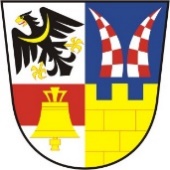 Obec BašťSměrnice obce č. 5/2016o pořizování, využívání a archivování zvukových záznamů průběhu jednání zastupitelstva obcePreambuleÚzemně samosprávné celky jsou zákonem oprávněny záznam průběhu jednání zastupitelstva pořizovat. Zaznamenávání jednání zastupitelstva je umožněno především tím, že zákon o obcích ukládá pořizovat zápis. Pořízení záznamu je tak prostředkem pro vytvoření zápisu. Dále zákon o obcích ukládá obci informovat veřejnost o jednání orgánů a ukládá starostovi informovat občany o činnosti obce. Nad tím vším je navíc ústavní povinnost, která ukládá všem orgánům samosprávy přiměřeným způsobem poskytovat informace o své činnosti.Ochrana osobnosti a soukromíNa jednání zastupitelstva obce všechny osoby vystupují vědomě a záměrně veřejně. Pro tuto situaci nelze pojmově uvažovat o ochraně soukromí.Pořízením záznamu dochází ke zpracování osobních údajů identifikovatelných osob. Bez souhlasu dotčených osob je zpracování osobních údajů oprávněné, pokud je zpracování nezbytné pro dodržení povinnosti správce (viz Zákon o ochraně osobních údajů) nebo se jedná o příjemce veřejných prostředků (viz Zákon o svobodném přístupu k informacím).Úřední licence (§ 88/2 NOZ) umožňuje obci samotné pořízení záznamu a to bez ohledu na povahu projevů osob, tedy až již jde o projevy osobní nebo veřejné. Úřední licenci však dopadá jen na pořízení a použití záznamu k vlastní činnosti úřadu, například k dokumentaci průběhu jednání či k vytvoření a ověření zápisu.Pořízení, využívání a archivace záznamuObec pořizuje pouze zvukový záznam.Pořízením záznamu obcí se z hlediska zákona o svobodném přístupu k informacím jedná o existující informaci, která podléhá uvedenému zákonu.Zvukový záznam je de facto přílohou zápisu a na jako takový je nutné uplatnit ustanovení archivního zákona. Záznam je zakázáno zničit jinak než v rámci skartačního řízení, tj. po uplynutí skartační lhůty postupem stanoveným skartačním řádem a v součinnosti s archivářem. Zápisy jednání zastupitelstva včetně programu, usnesení a příloh mají skartační znak 1/10, tzn. že zničení zvukového záznamu je přípustné až po 10 letech.Zveřejnění záznamuZvukové záznamy jednání zastupitelstva obce se nezveřejňují.Ochrana osobních údajůNerelevantní vzhledem ke skutečnosti, že se zvukové záznamy nezveřejňují. V případě poskytnutí záznamu na základě zákona o svobodném přístupu k informacím bude postupováno v souladu zákonem na ochranu osobních údajů. Informační a oznamovací povinnosti při pořizování záznamuObecní úřad je povinen informovat subjekty údajů o zpracování jejich údajů včetně možnosti požadovat opravu nesprávných údajů. Na začátku pořizování záznamu se přítomným osobám tato skutečnost oznámí, včetně toho, kdo záznam provádí, účelu jeho pořízení a možnosti se na pořizovatele a správce údajů obrátit kvůli případné opravě údajů či uplatnění dalších práv.Obecní úřad je povinen na webové stránce veřejně oznámit každé zpracování osobních údajů. Z toho plyne, že je povinen na svém webu umístit sdělení, že pořizuje záznam z jednání zastupitelstva obce.Vzhledem ke skutečnosti, že se jedná o zpracování osobních údajů, které je potřebné k uplatnění povinností úřadu vyplývajících ze zákona o obcích a z archivního zákona, není třeba oznamovat toto zpracování Úřadu na ochranu osobních údajů.Pokud se na obecní úřad někdo obrátí s tím, že na záznamu je o něm špatně uveden nějaký osobní údaj, obecní úřad věc posoudí a případně provede opravu.V Bašti 27. června 2016Ing. Iva Cucová, MBA, v.r.						Jiří Staněk, DiS., v.r.
           starostka							  místostarosta